      Цифровизация финансовых услуг,  безусловно, упрощает процесс получения услуг, открывает новые  возможности для потребителей, но в то же время сопряжена с определенными рисками для потребителей, касающимися безопасности осуществления транзакций.     С 2022 года Банк России тестирует новый вид российской валюты – цифровой рубль.      Цифровой рубль будет выпускаться Банком России, он станет третьей формой российской национальной валюты и будет использоваться наравне с наличными и безналичными рублями.      Держателем цифрового рубля выступает государство. Определять правила обращения цифрового рубля будет Центробанк. Он же будет отвечать за выпуск – новых денег на специальной платформе. Доступ к ней будут иметь финансовые организации, для которых будут открыты электронные кошельки.       Соответственно, курс цифрового рубля не должен отличаться от курса рубля обыкновенного. Хранится цифровой рубль будет, как и любые безналичные деньги, в специальных приложениях – электронных кошельках.      После того как банки получат в свое распоряжение цифровые рубли, они будут «продавать» их потребителям (клиентам Банка).       Для приобретения цифрового рубля, нужно будет завести электронный кошелек на отдельной платформе, созданной Центробанком.      Клиент банка должен отправить своему банку заявку о приобретении цифрового рубля. После чего, с его безналичного счета списывается сумма, эквивалент которой появляется у него в электронном кошельке в виде цифровых рублей.      Новая валюта будет представлять собой цифровой код. Операция по расчету цифровым рублем будет выглядеть как покупка по QR-коду.   Клиент считывает его с товара, который хочет приобрести, воспользовавшись мобильным приложением своего банка. Основные отличия цифрового рубля:-  место хранения - он будет «лежать» на  специальной платформе Центробанка. -оплата цифровыми рублями может проходить как онлайн, так и офлайн (если нет возможности подключиться  к интернету);Банки, участвующие в пилотном проекте (тестировании) -Ак Барс Банк;  - -Альфа-банк -Дом.РФ ;    -ВТБ ;  -Газпромбанк -Тинькофф;  -Промсвязьбанк -Росбанк; - Сбер -СКБ-банк ; -Банк Союз  -Транскапиталбанк      После того как будет завершено тестирование цифрового рубля, будет принято решение, запускать ли его в общее обращение. Основные преимущества цифрового рубля для граждан:- повышение доступности безналичных платежей;- уменьшение стоимости, ускорение и упрощение проведения переводов    ( операции с цифровым рублем будут тарифицироваться по единым правилам);- повышение конкуренции среди финансовых организаций;- гарантируемая Банком России сохранность средств (повышение уровня безопасности за счет наличия уникальных номеров цифровых рублей, которые позволят отследить их движение и упростить восстановление нарушенных прав владельца в случае их утраты или хищения);- развитие цифровой экономики в России; - возможность совершения расчетов в онлайн- и офлайн-режимах.     Кроме того, Банк России предполагает принять комплекс мер, направленных  на формирование комплексной системы информирования потребителей и защиты их прав.     Например, для устранения рисков, которые могут возникнуть при использовании цифрового рубля.     Предполагается  создание единой цифровой системы подачи жалоб и обращений, основанной на принципе одного окна. Жалобы граждан будут автоматически направляться на два адреса: Банк России - оператора платформы цифрового рубля, и финансовой организации, оказавшей клиенту услугу по расчетам в цифровых рублях.     Кроме того планируется создание отдельных каналов поддержки для пользователей цифрового рубля в режиме 24/7 (колл-центр).     Современные тенденции развития финансовых услуг, в том числе осуществление транзакций с помощью цифрового рубля требуют наличия от потребителей как финансовой, так и цифровой грамотности.  Соответственно, для повышения информированности потребителей будет организована публикация информационных материалов по порядку расчетов в цифровых рублях, а также действий сторон для разрешения спорных ситуаций при расчетах в цифровых рублях. Ждем Вас по адресам:ФБУЗ «Центр гигиены и эпидемиологии в Иркутской области»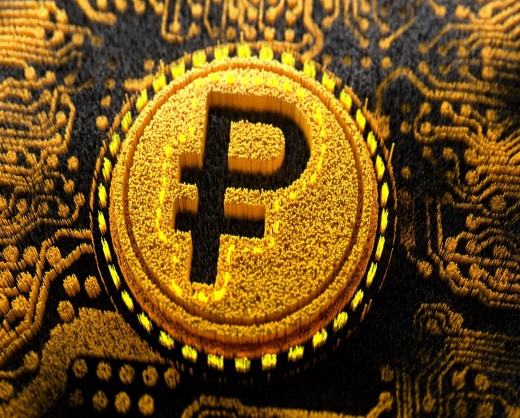 ЦИФРОВОЙ РУБЛЬКонсультационный центр и консультационные пункты для потребителейг.Иркутск, ул.Трилиссера, 51,   8(395-2)22-23-88  Пушкина, 8,   8(395-2)63-66-22 zpp@sesoirk.irkutsk.ru. г.Ангарск, 95 кв. д.17   тел.8(395-5) 67-55-22 ffbuz-angarsk@yandex.ruг.Усолье-Сибирское, ул.Ленина, 73                           тел.8(395-43) 6-79-24 ffbuz-usolie-sibirskoe@yandex.ruг.Черемхово, ул.Плеханова, 1, тел.8(395-46) 5-66-38; ffbuz-cheremxovo@yandex.ruг.Саянск, мкр.Благовещенский, 5а, тел.8(395-53) 5-24-89;  ffbus-saynsk@yandex.ruп.Залари (обращаться в г.Иркутск, г.Саянск)г.Тулун,     ул.Виноградова, 21, тел. 8(395-30) 2-10-20; ffbuz-tulun@yandex.ruг.Нижнеудинск, ул.Энгельса, 8                                    тел.8(395-57)7-09-53, ffbuz-nizhneudinsk@yandex.ru, г.Тайшет,ул.Северобазарная, 3-1н ,                                         тел. 8(395-63) 5-35-37;ffbuz-taishet@yandex.ruг.Братск (обращаться в г.Иркутск)г.Железногорск-Илимский, (обращаться в г.Иркутск, г.Усть-Кут)г.Усть-Илимск, лечебная зона, 6                                        тел.8(395-35) 6-44-46;ffbuz-u-ilimsk@yandex.ruг.Усть-Кут, ул.Кирова, 91, тел.8(395-65) 5-26-44;  ffbuz-u-kut@yandex.ruп.Усть-Ордынский, пер.1-ый Октябрьский, 12  тел.8(395-41) 3-10-78, ffbuz-u-obao@yandex.ru